Załącznik Nr 3 do SWZWzór formularza ofertowego(Znak postępowania: IGM-ZP.272.30.1.2023.EP)DANE DOTYCZĄCE ZAMAWIAJĄCEGO:Powiat Lubelski reprezentowany przez Zarząd Powiatu w Lublinie, zwany dalej „Zamawiającym”ul. Spokojna 9,20–074 Lublin, tel. 81 52 86 600, sekretariat@powiat.lublin.plPowiat Lubelski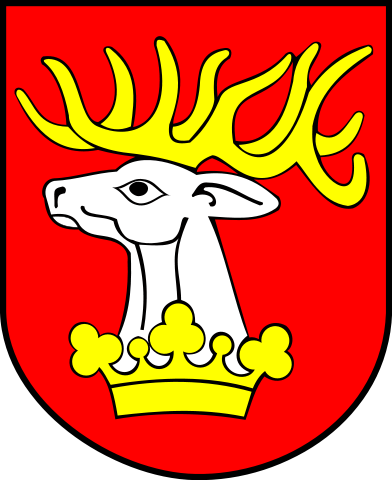 B. DANE WYKONAWCY/WYKONAWCÓW.Osoba upoważniona do reprezentacji Wykonawcy/-ów i podpisująca ofertę:……………………………………………………………………………………………………………………………………Nazwa albo imię i nazwisko Wykonawcy…………………………………………..……………………………………………………………………………………………........…………………………………………..……………………………………………………………………………………………........Siedziba albo miejsce zamieszkania i adres Wykonawcy:…………………………………………..……………………………………………………………………………………………........NIP …………………………………..……..………, REGON……………………………………………………………….Dane teleadresowe, na które należy przekazywać korespondencję związaną 
z niniejszym postępowaniem: adres poczty elektronicznej zarejestrowany na Platformie:…….………………………….…..………………….……..…………………….………………………………………..Zamawiający przekazuje dokumenty, oświadczenia i wnioski w trakcie trwania postępowania na ww. adres poczty elektronicznej Wykonawcy zarejestrowany na Platformie, na co Wykonawca wyraża zgodę. Wykonawca niniejszym zobowiązuje się do utrzymania jego funkcjonalności przez czas trwania postępowania. O zmianie adresu poczty elektronicznej do przekazywania korespondencji związanej z danym postępowaniem wykonawca niezwłocznie zawiadamia zamawiającego składając oświadczenie osób uprawnionych do reprezentacji wykonawcy.  Domniemywa się, że dokumenty, oświadczenia i wnioski przekazane na adres poczty elektronicznej wskazany w formularzu ofertowym zostały doręczone skutecznie a wykonawca zapoznał się z ich treściąadres poczty elektronicznej e-mail:…….………………………….…..………………….……..…………………….………………………………………..Adres do korespondencji pisemnej, w sprawach, w których może ona być tej formie prowadzona (jeżeli inny niż adres siedziby):…………………………………………..……………………………………………………………………………………………........Osoba odpowiedzialna za kontakty z Zamawiającym: …………………………………………..……………………………………………………………………………………………........C. OFEROWANY PRZEDMIOT ZAMÓWIENIA:W związku z ogłoszeniem przetargu w trybie podstawowym pn.Opracowanie dokumentacji projektowej i pełnienie nadzoru autorskiego dla zadania inwestycyjnego: „Green Human Space – Zintegrowany rozwój społeczno-gospodarczy regionu poprzez rewitalizację terenów zielonych i obiektów kultury oraz stworzenie Regionalnego Centrum Turystyczno–Edukacyjnego w Pszczelej Woli”Oferuję/oferujemy* wykonanie całego przedmiotu zamówienia zgodnie z zakresem zamieszczonym w opisie przedmiotu zamówienia oraz wymogami SWZ za łączną cenę ryczałtową, która posłuży do porównania i oceny ofert:brutto ........................................................... zł(słownie brutto: ……………........................................................................................................................zł)Obliczoną na podstawie:* Cena za prace projekt koncepcyjny nie może przekroczyć 10% łącznej ceny ryczałtowej zamówienia. W przypadku, gdy Wykonawca wskaże w formularzu oferty cenę za projekt koncepcyjny wyższą niż 10% łącznej ceny ryczałtowej zamówienia, Zamawiający odrzuci ofertę na podstawie art. 226 ust. 1 pkt. 5 ustawy Pzp.** Cena za usługę nadzoru nie może być mniejsza niż 10% łącznej ceny ryczałtowej zamówienia. W przypadku, gdy Wykonawca wskaże w formularzu oferty cenę za usługę nadzoru mniejszą niż 10% łącznej ceny ryczałtowej zamówienia, Zamawiający odrzuci ofertę na podstawie art. 226 ust. 1 pkt. 5 ustawy Pzp.Oferuję/oferujemy doświadczenie projektanta branży architektonicznej w specjalności architektonicznej przez Pana/Panią ……………………………………………………. który/a posiada następujące doświadczenie zawodowe tj. tabela Potencjał kadrowyD. OŚWIADCZENIE DOTYCZĄCE POSTANOWIEŃ TREŚCI SWZ.Oświadczam/y, że powyższa cena zawierają wszystkie koszty, jakie ponosi Zamawiający 
w przypadku wyboru niniejszej oferty na zasadach wynikających z umowy.Oświadczam/y, że zapoznałem/liśmy się z wymaganiami Zamawiającego, dotyczącymi przedmiotu zamówienia zamieszczonymi w SWZ wraz z załącznikami i nie wnoszę/wnosimy do nich żadnych zastrzeżeń.Oświadczam/y, że uważam/y się za związanych niniejszą ofertą przez okres wskazany w SWZ. Oświadczam/y, że zrealizuję/my zamówienie zgodnie z SWZ i Projektem umowy.Oświadczam/y, że zapoznałem/liśmy się z Instrukcją użytkownika Platformy zakupowej dostępnej pod adresem https://platformazakupowa.pl/strona/45-instrukcje i jesteśmy związani jej treścią w procesie składania ofert i innych dokumentów przekazywanych w postępowaniu.Oświadczam/y, że informacje i dokumenty zawarte w Ofercie na stronach od nr ........................do nr ......................... stanowią tajemnicę przedsiębiorstwa w rozumieniu przepisów o zwalczaniu nieuczciwej konkurencji i zastrzegamy, że nie mogą być one udostępniane. Informacje i dokumenty zawarte na pozostałych stronach Oferty są jawne.(W przypadku utajnienia oferty Wykonawca zobowiązany jest wykazać, iż zastrzeżone informacje stanowią tajemnicę przedsiębiorstwa w szczególności określając, w jaki sposób zostały spełnione przesłanki, o których mowa w art. 11 pkt. 2 ustawy z 16 kwietnia 1993 r. o zwalczaniu nieuczciwej konkurencji).Zobowiązujemy się dotrzymać wskazanego terminu realizacji zamówienia.Pod groźbą odpowiedzialności karnej oświadczamy, iż wszystkie załączone do oferty dokumenty i złożone oświadczenia opisują stan faktyczny i prawny, aktualny na dzień składania ofert (art. 297 kk). Składając niniejszą ofertę, zgodnie z art. 225 ust. 1 ustawy Pzp informuję, że wybór oferty: nie będzie prowadzić do powstania obowiązku podatkowego po stronie Zamawiającego, zgodnie z przepisami o podatku od towarów i usług, który miałby obowiązek rozliczyć, będzie prowadzić do prowadzić do powstania u Zamawiającego obowiązku podatkowego następujących towarów/usług:…………………………………………………………… - …………………………………………………………..     zł netto                             Nazwa towaru/usług                                                            wartość bez kwoty podatku VAT*Zgodnie z art. 225 ust. 2 ustawy Pzp, Wykonawca, składając ofertę, informuje Zamawiającego, czy wybór oferty będzie prowadzić do powstania u Zamawiającego obowiązku podatkowego, wskazując nazwę (rodzaj) towaru lub usługi, których dostawa lub świadczenie będzie prowadzić do jego powstania, oraz wskazując ich wartość bez kwoty podatku. Należy zaznaczyć właściwe. Brak zaznaczenia będzie oznaczał, że wybór oferty Wykonawcy, nie będzie prowadził do powstania u Zamawiającego obowiązku podatkowegoOświadczam, że wypełniłem obowiązki informacyjne przewidziane w art. 13 lub art. 14 RODO wobec osób fizycznych, od których dane osobowe bezpośrednio lub pośrednio pozyskałem w celu ubiegania się o udzielenie zamówienia publicznego w niniejszym postępowaniu**W przypadku, gdy Wykonawca nie przekazuje danych osobowych innych niż bezpośrednio jego dotyczących lub zachodzi wyłączenie stosowania obowiązku informacyjnego, stosownie do art. 13 ust. 4 lub art. 14 ust. 5 RODO treści oświadczenia Wykonawca nie składa (usunięcie treści oświadczenia np. przez jego wykreślenie).E. ZOBOWIĄZANIE W PRZYPADKU PRZYZNANIA ZAMÓWIENIA.Akceptuję proponowany przez Zamawiającego Projekt umowy, który zobowiązuję się podpisać w miejscu i terminie wskazanym przez Zamawiającego.W przypadku wybrania mojej oferty, przed podpisaniem umowy wniosę zabezpieczenie należytego wykonania umowy w wysokości i na warunkach określonych w SWZ i Projekcie umowy.Osobami uprawnionymi do merytorycznej współpracy i koordynacji w wykonywaniu zadania ze strony Wykonawcy są: …………………………………………………………………………………………..…………………nr telefonu ………………….………………,    e-mail: ………………………………..……………………………………..……F.  RODZAJ WYKONAWCY: mikroprzedsiębiorstwo  małe przedsiębiorstwo  średnie przedsiębiorstwo  jednoosobowa działalność gospodarcza  osoba fizyczna nieprowadząca działalności gospodarczej inny rodzaj(zaznaczyć właściwie)G. SPIS TREŚCI.Integralną część oferty stanowią następujące dokumenty:........................................................................................................................................................................................................................................................................................................................................................................................................................................................................................................................................................................................................................................................................................................................................................................................................................................................................................................................................................................................................................................